Ministry of Higher and Tertiary Education, Innovation,Science and Technology DevelopmentMutare Teachers’ CollegeAPPLICATION FORM FOR DIPLOMA IN EDUCATION (PEDAGOGICS)JANUARY 2024 INTAKEINSTRUCTIONSWrite in the spaces provided or tick in the appropriate box.  Please print.Attach certified copies of educational certificates, birth certificate, identity card, any proof of work experience and marriage certificates for women with registered marriages.  In D2, please indicate your choice of Learning Area. Downloaded forms will be submitted to the ADMISSIONS OFFICE upon production of proof of payment.Successful applicants will be required to produce police clearance. PART A: PERSONAL DETAILSTitle: (Mr.; Mrs.; ; etc.) 	_____ SURNAME:					________________________FIRST NAME(S)											DATE OF BIRTH:    	/	/	/	                      AGE:		 yrs.NATIONALITY:						   I.D. NO:				MARITAL STATUS: Married		Single		Widowed		       DivorcedHOME ADDRESS:				      CONTACT ADDRESS:				HOME TEL NO.			             	CONTACT TEL NO / CELL.		________________  NEXT OF KIN (Name)				             Phone Number				RELATIONSHIP TO APPLICANT: (Father, mother, uncle, etc…)      					Do you have any physical disability, which requires specialist services?	Yes			NoIf yes, indicate the nature of your disability by ticking the appropriate box: Physical	               Visual	            Hearing 	          Albinism              Any other (specify) 			PART B:  EDUCATIONAL QUALIFICATIONSPASSES IN ‘O’ LEVEL ENGLISH LANGUAGE AND MATHEMATICS ARE A PREREQUISITE. `A` LEVEL`O` LEVEL TECHNICAL/ VOCATIONAL/ DIPLOMA / DEGREE QUALIFICATIONSPART C: EXPERIENCE(i)	TEACHING EXPERIENCE(If you have a teaching experience indicate number of years by ticking in the appropriate box and attach proof of experience e.g. photocopy of pay slip.A teaching experience up to 1yr	         between 1 & 2yrs           more than 2 yrs.                 none            (ii)	 OTHER WORK EXPERIENCE	Do you have any work experience other than teaching?	  Yes   		No   If yes, indicate the number of years:  up to 1yr           between 1 & 2yrs          more than 2yrs               none(Tick in the appropriate square and also attach any relevant proof of work experience e.g. photocopy of pay slip)State nature of employment.PART D: SUBJECT CHOICESStudy the information in the table D1 and use it to choose the learning area you wish to study D1. DIPLOMA IN EDUCATION (PEDAGOGICS)In D2 complete the table D2Justify your choice of profession and subject(s).	DECLARATION:  I ……………………………………………………… declare that the information given in this form is true.SIGNATURE: ……………………………………………………………….  Date……………………………………….PART E: FOR OFFICIAL USE ONLYDOCUMENTS CHECKChecked by:						Verified by:				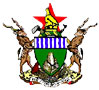 Postal Address                                          P. O. Box 3293Paulington. Mutare, ZimbabweTel No: 263-020-60380/66672Email: admissions@mutareteachers.ac.zwFax:  263-020-64665Website: www.mutareteachers.ac.zw  Form NumberMP NumberLEARNING AREA - FULL TIME/ BLOCK RELEASEForm NumberMP NumberSUBJECTS/COURSES/PROGRAMMES STUDIED AND PASSEDCOLLEGE/SCHOOL ATTENDEDYEAR OBTAINEDGRADE ATTAINEDSCORE (For official use)SUBJECTS/COURSES/PROGRAMMES STUDIED AND PASSEDCOLLEGE/SCHOOL ATTENDEDYEAR OBTAINEDGRADE ATTAINEDSCORE (For official use)SUBJECTS/COURSES/PROGRAMMES STUDIED AND PASSEDCOLLEGE/SCHOOL ATTENDEDYEAR OBTAINEDGRADE ATTAINEDSCORE (For official use)LEARNING AREAMINIMUM REQUIREMENTS1. AccountingAt least an ND  or  better2. Business StudiesAt least an ND  or  better3. Building Technology and DesignAt least NC  or  Brick and Block laying4. AgricultureAt least a diploma in Agriculture  or better5. Clothing Textiles Technology and DesignAt least an  ND or better6. Food Science Technology and DesignAt least an  ND or better7. Art Technology and DesignAt least a  Diploma in Applied Art and Design  or better8. Computer ScienceAt least an  ND or betterLEARNING AREAGRADES OBTAINED ATGRADES OBTAINED ATGRADES OBTAINED ATSCORE (For official use only)‘O’ LEVEL‘A’ LEVELTECHNICAL/ VOCATIONAL/ DIPLOMA / DEGREE QUALIFICATIONSForm fully completed‘O’ Level English Language, Mathematics Birth CertificateCertified ‘O’ Level Certificate(s)Identity CardCertified ‘A’ Level Certificate(s)Work ProofProfessional certificate/s